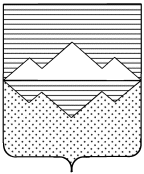 СОБРАНИЕ ДЕПУТАТОВСАТКИНСКОГО МУНИЦИПАЛЬНОГО РАЙОНАЧЕЛЯБИНСКОЙ ОБЛАСТИРЕШЕНИЕ_____________________________________________________________________________________от 26 октября 2022 года №272/54г. СаткаО результатах развития внутреннего и въездного туризма в Саткинского муниципального района за 2022 год и перспективах на 2023 годЗаслушав и обсудив информацию МБУ «Центр туризма и гостеприимства» Саткинского муниципального района о развитии внутреннего и въездного туризма в Саткинском муниципальном районе за 2022 год и перспективах развития на 2023 год, Собрание депутатов Саткинского муниципального района отмечает, что,  несмотря на существующие проблемы, наблюдается положительные изменения в этой сфере. Продолжается рост туристического потока: в 2021 г. – 318,6 тыс. чел., в период с января по сентябрь 2022 г. (9 месяцев) – около 323 тыс. чел. Увеличилось количество коллективных средств размещения. Сегодня их насчитывается 36 ед. с общим номерным фондом 510 ед. (1848 к/мест).Совместно с представителями турбизнеса начата работа по паспортизации туристических маршрутов Саткинского муниципального района.В рамках разработанного в прошлом году экологического маршрута «Сплав по р. Ай», продолжается реализация мероприятий комплексного развития территории Айской долины. Работа ведется совместно с министерством экологического развития Челябинской области и АНО «Центр проектного развития территорий и туризма Челябинской области».В этом году были установлены: лестница на Айских притесах, туалеты и мусорные баки на трех площадках.В настоящее время идет разработка мастер-плана по благоустройству территории Айской долины по всей нитке экологического маршрута, с охватом всех участков и туристических объектов. Совершенствуется информационная среда для туристов, прибывающих в Саткинский район:- запущено приложение «VISITSATKA» с интерактивной картой, куда вошли объекты показа, размещения, питания, а также основные туристические маршруты Саткинского муниципального района. Приложение доступно как в онлайн, так и в офлайн формате;- установлено 11 унифицированных указателей туристской навигации к основным туристическим объектам. Разработана и уже реализуется целая линейка сувенирной продукции с брендами Саткинского муниципального района. Всего более 20 наименований. Туристско-рекреационный потенциал Саткинского муниципального района очень активно позиционируется на различных всероссийских туристических площадках. 	Среди основных проблем в сфере развития туризма следует отметить:- большую рекреационную нагрузка на туристско-природные объекты особо охраняемой природной территории р. Ай, низкую экологическую культуру отдыхающих;- отсутствие достаточного количества аттестованных гидов и экскурсоводов, осуществляющих свою деятельность на территории Саткинского муниципального района.Исходя из вышеизложенного, СОБРАНИЕ ДЕПУТАТОВ САТКИНСКОГО МУНИЦИПАЛЬНОГО РАЙОНА РЕШАЕТ:1. Информацию о результатах развития внутреннего и въездного туризма Саткинского муниципального района за 2022 год и перспективах на 2023 год принять к сведению, согласно приложению к настоящему решению.2. Рекомендовать руководителю МБУ «Центр туризма и гостеприимства» Саткинского муниципального района:1) продолжить, совместно с министерствами Челябинской области, курирующими сферу туризма, работу по развитию территории Айской долины;2) продолжить работу по установке знаков туристской навигации к основным туристско-привлекательным объектам Саткинского муниципального района;3) продолжить, совместно с представителями туриндустрии, работу по паспортизации туристических маршрутов Саткинского муниципального района; 4) продолжить работу по разработке и реализации сувенирной продукции под брендами Саткинского муниципального района;5) организовать курсы повышения квалификации гидов и экскурсоводов для специалистов туриндустрии;6) продолжить работу по продвижению Саткинского муниципального района на различных всероссийских и международных площадках.3. Настоящее решение вступает в силу с даты подписания. 4. Контроль за исполнением настоящего решения возложить на комиссию по социальным вопросам (председатель  - Д.В. Сущев).Председатель Собрания депутатовСаткинского муниципального района 	                      				Н.П.БурматовПриложение к решению Собрания депутатов Саткинского муниципального районаот 26 октября 2022 года №272/54Информацию о результатах развития внутреннего и въездного туризма Саткинского муниципального района за 2022 год и перспективах на 2023 годРазвитие внутреннего и въездного туризма в Саткинском муниципальном районе (далее – СМР) осуществляется в соответствии с муниципальной программой «Развитие туризма в Саткинском муниципальном районе», а также Стратегией социально-экономического развития Саткинского муниципального района до 2035 г.Предварительный мониторинг туристической отрасли Саткинского муниципального района, который был проведен в конце сентября 2022 г., показал положительную динамику в этой сфере. Туристический поток, в период с января по сентябрь 2022 г. (9 месяцев) около 323 тыс. чел.  Увеличилось количество коллективных средств размещения. В настоящее время их насчитывается 36 ед. с общим номерным фондом 510 ед. (1848 к/мест).Сумма налоговый поступлений от туристско-рекреационной деятельности в консолидированный бюджет СМР в 2021 г. составила 32 407 000 руб. (в 2020 г. – 18 650 000). Подобные показатели во многом определили целый комплекс мероприятий по развитию туризма. 1. Информационно-консультационное обслуживание лиц в сфере туризма по обращениям физических и юридических лиц.За период с января по сентябрь 2022 г. в Центр туризма и гостеприимства поступило более 13000 обращений.Более 50% из них - посетители информационной стойки в Центре и на различных туристических площадках.Большинство обращений касалось вопросов размещения, проведения туров и экскурсий. 2. Продвижение туристского потенциала Саткинского района.В рамках концепции продвижения туристического потенциала Саткинского муниципального района:1) ведется постоянная работа по актуализации, созданных на базе Центра единых туристических реестров, куда внесены все достопримечательности и объекты туристической инфраструктуры. Объединённая информация о туристических возможностях района позволяет облегчить организацию туристических поездок, соответственно повысить привлекательность района для туристов.- реестр коллективных средств размещения СМР;- реестр туристско-рекреационных объектов;- реестр туристических маршрутов (в том числе экологических и для организованных групп детей);- туристический паспорт СМР;- база фото и видеоматериалов.Собранные материалы послужили контентом для интернет-ресурсов: http: //satadmin.ru/turizm; https: // visitsatka.ru/;https: // vk.com/tourism.satka; https: // ok.ru/group/53675121180759;- туристического портала Некоммерческого партнерства «Национальная Ассоциация информационно-туристических организаций» (НАИТО); - туристического портала Челябинской области;- туристического портала «Russia. Travel (информационно-познавательный проект Федерального агентства по туризму) и т.д.;2) ведется администрирование туристического портала https: // visitsatka.ru/, где размещена вся информация о Саткинском муниципальном районе. Это позволило создать комфортную информационную среду для туристов и предоставить им полную актуальную информацию о городе и районе в целом;3) на портале также доступна интерактивная карта района, в которой отображена подробная информация об объектах туризма (природные объекты, хребты, горы, пещеры храмы, музеи, памятники, гостиницы, кафе, рестораны, аптеки и т.д.);4) кроме того, ежедневно ведутся страницы в соц. сетях (VK, Одноклассники),  где размешено уже более 5000 публикаций  (фото, мероприятий, акций, контактов, описаний), касающихся сферы туризма. С января 2022 г. страницы соц. сетей посетило около 60 тыс. чел.;5) в начале этого года было запущено приложение «VISITSATKA» с интерактивной картой, куда вошли объекты показа, размещения, питания, а также основные туристические маршруты СМР. Приложение доступно как для iOS, так и для Android;6) огромную роль в продвижении СМР играет освещение различных мероприятий в сфере туризма через региональные и всероссийские СМИ, в том числе видеосъемки, которые проходили на территории СМР:- телекомпании «Звезда» в рамках цикла телевизионных программ «Круиз контроль» об автомобильных путешествиях по городам России;- телеканал «Моя планета», съемки достопримечательностей Саткинского района для программ «Россия вне зоны доступа» и «А дома лучше»;-1 первый телеканал, телепередача «Непутевые заметки»;-Южно-Уральский Государственный университет, научно-документальный фильм «Южный Урал. Следы веков»;-телекомпании «Четвёртый канал», г. Екатеринбург. В рамках проекта «Импортозамещение по-уральски»;-«ТВ-новости» телеканал RT (Москва). Съемки проходили в национальном парке «Зюраткуль», к рекламному ролику о туристических местах России;7) визуальное позиционирование района происходит через рекламно-информационные материалы (путеводители, рекламные буклеты, карты, открытки, календари, блокноты, каталоги и т.д.), а также сувенирную продукцию, в которых активно используются туристические бренды района.В настоящее время разработана и уже реализуется целая линейка сувенирной продукции. Всего более 20 наименований. Кроме того, в этом году было выпушено более 13000 тыс. различной рекламной продукции о туристических ресурсах и объектах туристской индустрии СМР, которая успешно распространялась на информационных стойках региональных, всероссийских и международных туристских выставках, форумах:- Международная туристическая выставка «Expotravel» (г. Екатеринбург);- Международный туристический форум «Большой Урал» (г. Екатеринбург);- Международная туристическая выставка «Интурмаркет» (г. Москва);8) активное участие наш район принимает в различных туристических конкурсах:- Международный фестиваль-конкурс туристских видеопрезентаций «Диво Евразии», 25-27 мая, г. Владивосток. Видеоролик «Сатка – город, который вдохновляет!» занял II место в номинации: Фильмы, телерепортажи и рекламные ролики;- Всероссийский фестиваль-конкурс туристских видеопрезентаций «Диво России», 28-30 октября, г. Тверь. От Саткинского района в финал прошли видеоролики: «Экстрим-парк Grifon Айские притёсы», «Общественное креативное пространство «Арт-Сатка», «Передвижные арт объекты «Тепловозы», «Сатка - место, где я чувствую себя человеком»;- финал окружного этапа Всероссийского конкурса «Туристический сувенир» пройдет в рамках форума «Большой Урал», 23-24 октября, г. Екатеринбург. От Саткинского района будут представлены 5 наименований сувениров (набор деревянных изделий «Айлинская роспись», варенье из кислицы, сувенирный шоколад «Достопримечательности Саткинского района», набор открыток, линейка сувениров: Набор «Путешествие по Саткинскому району» (магнит, открытки, игрушка-брелок));- общенациональный финал IX Всероссийской туристской премии «Маршрут года» пройдет 31 октября - 2 ноября в г. Уфе;От Саткинского района в финал прошли: мобильное приложение VISITSATKA в номинации: Лучшее приложение для туристов; Обзорная экскурсия по городу Сатка (Аудиогид) в номинации: Лучший онлайн-маршрут в городе.3.Организация и проведение мероприятий в сфере туризма.В 2022 г. на территории Саткинского муниципального района прошло большое количество событийных мероприятий, в том числе:- региональный гастрономический фестиваль «Первое Уральское яблоко», который собрал около 2000 чел.;- региональный фестиваль водного туризма «Айские притесы», участниками которого стали около 5000 чел.;- региональный фестиваль кузнецов и традиционных народных ремесел, участниками которого стали около 3000 чел.К организации и проведению фестивалей привлекались также предприниматели СМР, осуществляющие деятельность в сфере туризма и общественного питания.4. Взаимодействие   с туристическими организациями района.Представители турбизнеса активно участвуют в реализации различных проектов в сфере туризма (конкурсы, круглые столы, экологические субботники и т.д.), а также в проведении информационных туров для туроператоров и СМИ из других регионов России.В рамках паспортизации туристических маршрутов Саткинского муниципального района ведется совместная работа по оформлению необходимых документов (описание маршрутов, составление технологических карт и т.д.).5. Комплексное развитие территории Айской долины (ООПТ).В рамках разработанного в прошлом году экологического маршрута «Сплав по р. Ай», продолжается реализация мероприятий комплексного развития территории Айской долины. Работа ведется совместно с министерством экологического развития ЧО и АНО «Центр проектного развития территорий и туризма Челябинской области».В этом году на Айских притесах была установлена лестница (409 ступеней), туалеты и мусорные баки на трех площадках.В настоящее время идет разработка мастер-плана по дальнейшему развитию этой территории. В связи с чем, в июне и августе, была организована экспедиция по всей нитке туристического маршрута р. Ай, с охватом всех туристических объектов.6. Развитие детского и юношеского туризма является одним из приоритетных направлений развития внутреннего туризма СМР.На территории Саткинского муниципального района, в настоящее время действуют 8 туристических объединений, участниками которых являются около 250 детей разного школьного возраста.Сборная команда юных туристов Саткинского района, активно участвует в различных районных, областных и всероссийских соревнованиях в разных городах Челябинской области и за её пределами: -  I этап Кубка Челябинской области по спортивному туризму на спелео-дистанциях «Зимние спасработы-2022», п. Пороги;- XXV Кубок республики Башкортостан по спортивному туризму на спелео-дистанциях «Зимняя вишня-2022» памяти Анатолия Афанасьева, г. Уфа;- соревнования по спортивному туризму на спелео-дистанциях, г. Касли;- Первенство Челябинской области «Переправы-2022», г. Миасс;- чемпионат Приволжского и Уральского федеральных округов по спортивному туризму, Салаватский район республики Башкортостан.Всего за летний период этого года в различных соревнованиях, походах и экскурсиях побывало 4220 детей.7. Развитие туристской навигации.С 2019 г. в СМР запушен проект по повышению доступности и посещаемости туристических объектов показа. Было установлено 7 унифицированных указателей туристской навигации. В сентябре этого года установлено еще 11 знаков к основным объектам. 8. Межрегиональное сотрудничество в сфере туризмаОгромную роль в развитии внутреннего туризма в Саткинском муниципальном районе играет межрегиональное сотрудничество в этой сфере:  - участие в составе команды Челябинской области на различных туристических площадках;- работа на стенде Челябинской области на туристических выставках в различных городах России;- участие в туристических форумах;- участие во всероссийских конкурсах в сфере экологического и промышленного туризма. В настоящее время ведется совместная работа над созданием межрегионального маршрута «Большая уральская тропа».План мероприятий на 2023 год:1) продолжить, совместно с министерствами Челябинской области, курирующими сферу туризма, работу по развитию территории Айской долины;2) продолжить работу по установке знаков туристской навигации к основным туристско-привлекательным объектам Саткинского муниципального района;3) продолжить, совместно с представителями туриндустрии, работу по паспортизации туристических маршрутов Саткинского муниципального района; 4) продолжить работу по разработке и реализации сувенирной продукции под единым брендом Саткинского муниципального района;5) организовать курсы повышения квалификации гидов и экскурсоводов для специалистов туриндустрии;6) продолжить работу по продвижению Саткинского муниципального района на различных всероссийских и международных площадках.